Publicado en Madrid el 18/12/2018 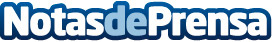 DHL Express invierte 100.000 euros en su nuevo punto de venta de MarbellaLos Express Center facilitan las entregas y recogidas, impulsadas por el auge del comercio electrónico, ofreciendo amplios servicios de transporte urgente nacional e internacionalDatos de contacto:Noelia Perlacia915191005Nota de prensa publicada en: https://www.notasdeprensa.es/dhl-express-invierte-100-000-euros-en-su-nuevo Categorias: Nacional Finanzas Andalucia Emprendedores Logística Consumo http://www.notasdeprensa.es